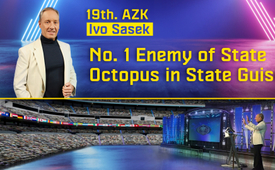 Number one Enemy of the State: the Octopus in State Guise Ivo Sasek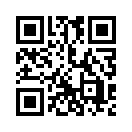 The 19th AZK focusses on the problem of failed state power and the ruined judiciary system. For the justice system still lets vaccine-murderer Pfizer go unpunished, despite its new 100 Billion € deal with the EU - for 5,4 Billion vaccine doses. And this contract expressly states that efficacy, side-effects and long-term effects are unknown. So this is another mass-experiment! All speeches show clearly that nothing and nobody may keep us from a thorough reappraisal of the Covid world-fraud. Not even the worst world-crises - as they could be staged specifically to distract us…Ivo Sasek

•  born July 10th , 1956 in Zurich
•  married, 11 children, 17 grandchildren
Education:
•  confederate graduate vehicle mechanic and gastronome
•  4 years Bible school education
•  For 42 years International Bible teacher in full-time service with approx. 2000 recorded teaching talks all across the world, 9 family oratories
Some of what Sasek founded since 1983:
•  «Obadja»
(Christian rehabilitation work for drug-addicts, mentally ill and alcohol-addicted people)
•  OCG (Organic Christ-Generation)
(Faith movement with emphasis on organic practice)
•  AZK (Anti-Censorship-Coalition)
•  V&C (Voice and Counter-voice) Hand-Express
•  Kla.TV
(Numerous documentary films on current world events in many languages)
•  Elaion-Publishing House, Gemeinde-Lehrdienst (church teaching ministry)
(author of over 20 theological reference books, numerous brochures and leaflets)
•  Panorama Film
(Director, movie script writer and producer of 9 feature films including 3 monumental cinema films)
•  Sasek.TV
(numerous songs and musical productions, musicals, 9 family oratories = musical performances with the family)
•  I-VO (Interlinear Full Analysis)
(Translation work from the Greek original text of the New Testament)


Ivo Sasek is speaking on the topic: Number one Enemy of the State: the Octopus in State Guise.


First of all, I appeal to all of us to be vigilant! Nothing seems to me more important at the moment than that we do not let ourselves be distracted by all the new problems in the world from a thorough clarification of the Covid world fraud that just lies behind us. It seems to me that many current world events are really about nothing else than to distracti from a worldwide prosecution of the Covid genocide gang. So please, let us not be distracted by anything or anyone from our duty to work through this Covid genocide to the bottom in a completely independent international judicial process. We don't even let ourselves be distracted by newly emerging wars, bacterial attacks, bioweapons attacks - yes, not even by natural disasters or even better: suddenly appearing aliens or fantastic new discoveries, the charm of self-sufficiency, and so forth., o. k.?

With this 19th AZK we focus on the problem of a failed state, or failed judicial system. First, we take account of whether such issues are relevant at all, and then we will circle around the question of what to do when criminal networks have been able to creep into our state systems, especially when our protective institutions, including the judiciary, have been infiltrated by a secret network. How should we proceed when it is no longer possible to get thorough clarification through parliaments, the media, the judiciary, etc.? Our expert speakers are entering the ring today with such and similar questions - we thank them all warmly in advance for tackling this challenge for us - to the best of their abilities!

Our goal with this conference is NOT to a coup. We also are not in the least enemies of the democracy. We basically only are searching for factual and competent instructions about what existing law and constitution order command us to do: How should a people that is literally abandoned get rid of bandits and terrorists that infiltrated its state-system?

But now I will start with the previously mentioned assessment. First lets look at a comparison: just as Satanists like to pretend to be Jews in order to abuse the Jews as their shield, so secret society members like to pretend to be the state in order to hold up the state as their shield: Therefore, if one tries to expose any Satanists, they will immediately accuse you loudly of anti-Semitism and racism. If, on the other hand, you try to expose those secret society powers that have infiltrated our democracies in a dictatorial manner, you will immediately be denounced by them as an enemy of democracy. And if you attack the moles of the masonic mafia in the state, they will immediately accuse you severely of a "coup d'état".

•  But no one wants to overthrow a state here, but only to save the state from criminals.
•  Deficiencies in the state should not be addressed in the spirit of dissolving the state, but rather of simply completing its deficiencies. 
•  The same with democracy: shortcomings in democracy should not be merely criticized, deplored or regretted. Deficiencies in democracy should rather be completed and worked up, so that democracy reaches its full size, its full maturity - nobody wants to abolish democracy here because of the many deficiencies! 
•  One does not abolish the children only because they still have deficiencies, but one supports them to reach full maturity, in order to release their great abilities.

But almost all healing developments in this world are already nipped in the bud. There are indeed globally acting circles and opponents here, who are fundamentally opposed to any form of our maturity and self-sufficiency. These circles are quite real enemies of mankind, although they disguise as philanthropists.

•  I compare this kind of person with a cleverly camouflaged octopus that snatches prey from its hiding place. Its target is nothing less than the whole of humanity.
And because this octopus strives for its exclusively own world domination, it has long since wrapped its tentacles around almost all nations. And no, the octopus does not represent any race, like for example the Jews, or any nation states, like for example the USA, Russia, China, France etc.. These are all in the stranglehold of the octopus. The octopus is a worldwide networked secret society, which infiltrates our nation states for centuries and manipulates them out of tthe underground. It controls us through its synchronized mass media. It is a club of money- and power-obsessed super-rich people. Meaning the octopus is a internationally operating network of Satanists of high degree Freemasonry. This secret circle has demonstrably infiltrated pretty much every important control center of society, such as our economy, justice, politics, science, medicine, media, religion, etc..

All really big events of the present, but also of the near and distant past go therefore on the account of this octopus: from the French, Russian or American revolution up to the two world wars, from the simultaneous foundation of central banks and the communism up to the foundation of the UNO and the International Court of Justice (1945), the WHO and Israel (1948) of the NATO (1949), the NASA (1958),the EU (1993), etc.... ... The armament of China to the leading world power goes just as on the account of this world domination octopus as the attacks of 9/11! From the Arab spring over some hypocritical color revolutions up to the present wars in the Ukraine and Israel everything is a procreation of this 1n octopus. The good news: the octopus is not omnipotent! It consists of a manageable number of power-hungry super-rich and their vassals. This world domination sect draws its power only from the deception of the peoples. Our gullibility and our obedience to their lies are their only power. The submissiveness of all the world under their Fake Covid Plandemie has shown most clearly how the Kraken works. With its WHO, that is just one of its tentacles, it has dominated the whole world and still wants to dominate it completely. But who or what is the WHO? It is governed by none other than a small bunch of super-rich, masonic armchair farts, who pass the orders to their Big-Pharma, a particularly thick looping arm of the octopus. And who is Big-Pharma from the leading core? Again only a manageable horde of conscienceless egomaniacs, who constantly blind the world with innumerable deceptions. One big prison would be enough to arrest all genocide drivers of Big-Pharma and WHO - and the whole worldwide spook would be over immediately! And you see, the same applies to that tentacle of the octopus, which supplies all countries with its weapons of war. If only we had done the right thing on the spot, when the mother of the Rothschilds revealed how to prevent wars. Because her sons already formed the central brain of this octopus during the revolution in 1830: Gutle Schnapper calmed her worried neighbors in Frankfurt at that time with the words: "There is no war, my sons will not give money for it"! Now nobody should say this is the Jewish question, because all the constant fuss about Anti-semitism is a orchestrated and wanted product of the Octopus. A true Jew does not commit crimes! The Rothschilds however definitely do. For they have not only financed almost every war for centuries, they have also financed both sides of war at the same time. As soon as one wants to call them to account because of these war crimes, they accuse of anti-Semitism, of incitement of the people and they abuse all innocent Jews as a shield. But the Octopus is not about any race, but only about a criminal organization. And at the moment it is stirring up and financing the Ukraine and Israel-Palestine war. That's why this letter of the professing Satanist and 33 °Freemason, written 145 years ago, is going around the world again.

I am just talking about Albert Pike, who in 1891 had written to the head of the Illuminati, Giuseppe Mazzini, this Luciferian revolutionist. In this letter Satanic Church founder Pike ordered three precisely directed world wars. The aims of the first two world wars were exactly achieved: With the first the power of the tsars in Russia had to be smashed in order to transform this country into a fortress of atheistic communism.. World War 2 would have to arise out of the differences between fascists and political Zionists in order to destroy Nazism and strengthen political Zionism. The goal of WW2, he said, was the establishment of the State of Israel. A 3rd world war would have to ignite between the political Zionists and Palestinians, respectively the leaders of the Islamic world, and would have to lead to such an all-encompassing and nihilistic destruction of everything that has existed, especially the religions, that finally a "worldwide government" under the rule of the pure doctrine of Lucifer, i.e. Satan, could come into being. You find the whole letter in the link below.

(https://unwiderlegbarefakt.wixsite.com/wahrheitsiegt/post/ein-brief-von-albert-pike-aus-dem-jahr-1871-enth%C3%BCllt-den-plan-der-illuminaten-f%C3%BCr-den-3-weltkrieg)

But now lets look at where we are standing internationally: latest since Corona the justice no longer pursues the perpetrator, but consistently the one who reports it!
Here is a fitting comparison: haven’t numorous of experts from medical science reported, what I call the  "Corona fire"? Whether professors or doctors, lawyers or independent judges etc. have done this - many of these free enlighteners have been immediately involved in court cases themselves! 
Several of them have been arrested, imprisoned, fined or even banned from their profession, their reputation has been ruined! 
On the other hand, thousands of criminal complaints were filed against the really big covid criminals and their vassals from at least 100 countries worldwide. At least 3000 were already shortly after Covid began, and this ist without any dark figure, in reality there were far more - however everything was in vain! Because no jusdiciary has duely pursued  and punished the true perpetrators so far. From the overabundance of criminal charges filed worldwide just a few small highlights: 
   
- Alone from Germany 160 criminal complaints against vaccine manufacturers by vaccine damaged people came to our ears.  For example, because of negligent homicide or because of the statistically proven excess mortality of 8% since the introduction of the Covid vaccine.
(https://www.tagesschau.de/investigativ/kontraste/corona-impfstoffe-klagen-100.html)

Criminal charges have also been filed against leading politicians in Germany for treason in connection with the planned changes to the WHO's international health regulations and the WHO pandemic treaty. https://www.mwgfd.org/2023/07/strafanzeige-gegen-die-bundesregierung-wegen-hochverrats-am-deutschen-volk 

The Source shown in the back contains 750 court cases due to freedom-restricting Covid measures in Germany alone. https://www.etl-rechtsanwaelte.de/aktuelles/erste-gerichtsentscheidungen-zum-coronavirus

In Austria, criminal charges were filed against the national vaccination panel for endangering physical safety. Also against the Federal Chancellor, Vice-Chancellor and Minister of Health, on suspicion of coercion and abuse of office.

https://www.ots.at/presseaussendung/OTS_20220224_OTS0124/strafanzeige-gegen-bm-mueckstein-und-nationales-impfgremiu
https://www.diepresse.com/5928264/strafanzeige-gegen-kurz-und-co-wegen-corona-verordnungen)

In Switzerland we know about criminal charges against Federal President Alain Berset for abuse of office, criminal charges against Swissmedic, the licensing and regulatory authorities for medicines and medical devices - because they have approved these lethal Corona experiments. Criminal charges also against SRF for suppressing critical contributions on Corona and vaccination.

•  https://transition-news.org/wegen-amtsmissbrauch-strafanzeige-gegen-alain-berset
•  https://www.srf.ch/news/schweiz/folgen-der-covid-impfung-darum-geht-es-bei-der-strafanzeige-gegen-swissmedic
•  https://weltwoche.ch/daily/strafanzeige-gegen-fuehrungspersonal-der-srg-und-der-serafe-verein-wirft-ueber-50-personen-organisierte-kriminalitaet-vor-es-geht-um-die-berichterstattung-rund-um-covid-19

In the U.S., lawsuits have been filed against the BBC, Washington Post, the Associated Press, Reuters, as well as Facebook, Google, Twitter and Microsoft for suppressing accurate reporting by free media on Covid-19.
https://childrenshealthdefense.org/legal_justice/litigation-efforts/#battery-lawsui
In other words, vast amounts of still unprocessed or dismissed criminal charges, constitutional complaints and constitutional lawsuits.

But that's all just scratching the surface.
Pfizer Vice President Dr. Michael Yeadon and attorney Hannah Rose have filed various motions for indictments against very big Corona criminals - for numerous violations of the Nuremberg Code and for various crimes against humanity and war crimes under the Rome Statutes, Articles 6, 7, 8, 15, 21 and 53. To mention just a few names that have been sued: Bill Gates, Dr. Anthony Fauci, Klaus Schwab, against the Director General of WHO Tedros Ghebreyesus, against Dr. Rhadiv Shah - the President of the Rockefeller Foundation, also against Albert Bourla - the CEO of Pfizer; against Stephane Bancel - CEO of Moderna; Pascal Soriot - CEO of AstraZeneca and Alex Gorsky - CEO of Johnson & Johnson.

https://archive.is/3hYgA#selection-211.0-215.249
https://correctiv.org/faktencheck/2022/01/13/nein-bill-gates-und-boris-johnson-werden-nicht-vor-dem-internationalen-strafgerichtshof-angeklagt

But all this and  a lot more, has been largely ignored by the judiciary, dragged out or already given non-handling orders. I am not aware of a single case with signal effect, i.e. with precedent effect, where the really big Corona criminals were duly called to account, punished, let alone obliged to pay damages against their victims. Instead, these murderers are comforatbla stretching themselves on their billions of profits they were able to make from their covid crimes.

I now am speaking about proven, reported major crimes against humanity that were not adequately dealt with by the judiciary:

In order to be able to become aware of the true extent of this problem, we must first zoom in again on a few details that have happened: then I will try to paint the true extent of such unprocessed grave crimes against humanity just roughly, meaning in keywords - otherwise iI woudn’t be done in a week ...
In the 1st zoom we remember, how at the beginning of Covid the exact same power and responsibility bearers, who imposed the mask mandates on us, were testified just few days earlier in public television that protective masks are no use at all:

Let's start with Christian Drosten, the main initiator of the worldwide mask requirement: "You don't stop the virus with the mask ... So the technical data is not good about stopping with the mask ..." 
Health Minister Jens Spahn also asserted on Jan. 19, 2020, "A mask is not necessary because the virus is not transmissible through the breath."  
The WHO has even warned against wearing masks because they could be dangerous if used improperly."  WHO whistleblower Dr. Astrid Stuckelberger has also repeatedly testified that it is firmly documented that the masks do indeed harm people.

  The vice president of the Robert Koch Institute, Lars Schaade, has therefore also rejected the wearing of protective masks in everyday life. 

Also the German Federal Institute for Occupational Safety and Health was still principally warning against the private use of FFP2 masks before the mask mandate struck…

The expert Professor Braungart has testified summarizing: "What we pull there over mouth and nose, is actually hazardous waste!"

But only a few days after all these testimonies on the dangerousness, the exact same powers, against all logic, have suddenly evoked and enforced the absolute mask mandate! With it they have exposed themselves as vassals of some sort of power behind the scenes, of clearly superior puppeteers and coercive masters!

Thereupon thousands, if not tens of thousands of experts and independent people protested - but none of these high-quality witnesses could set any justice into motion.
And, as if this 1st criminal offense against the public health was not sufficient, during the mask mandate orders, all kinds of warnings for harmfulness even were removed from the mask packaging. Before the mandates, for example, an FFP 2 warning read: "Not suitable for viruses and enzymes". Nevertheless, these very masks have been forced on us all over the world. The judiciary kept silent on this as well.

The previously existing warnings about harm were even removed from the registers of the Federal Coordination Commission for Occupational Safety EKAS. - So all this completely deliberately with continued enforcement of mask mandates. All this was and is nothing less than an appallingly big world fraud - a legally unprocessed health scandal beyond comparison! 

The accident insurance SUVA still warns against FFP2 masks: (I quote) "never work longer than three hours with filter masks without fan support"..... 

But despite all warnings, immense damage was caused to mankind worldwide. Here again only a detailed zoom into a few fates, which represent millions of similar fates:

Shortly after the forced mask mandate, massive increases in speech disorders in children were reported around the world - likewise, patient referrals increased by 364% almost overnight. Numerous studies have shown that this explosive increase was directly related to the wearing of the masks. A lot of children were now showing behaviors that resembled autism. The effects of this completely unnecessary mask torture showed up however also in the dramatic international rise of attempted suicides - above all of children and young people! Here as a small reminder just 3 numbers: In the USA shortly after beginning of the mask mandates, a 30% increase at suicide attempts with children was to be observed; in Zurich a 50% increase at suicide attempts; in England: a 75% increase of reported suspicion of psychosis with children. 
At this point one could point out for hours the damages all over the world, which were as always deliberately suppressed and censored against every better knowledge by the media we have to pay by law. You know what? Whoever negligently covers up, deletes or censors damages to whole peoples is an accomplice of highly criminal genocide operators. But even millions of screaming children can’t not soften justice. Not even the cries of millions of vaccine-damaged people that came after this could do that.

The judiciary only got going immediately when it could hunt down the screaming victims of these vaccine murderers, or when harmless doctors, lawyers, etc. have cried out for these victims. I remind of dozens of imprisonments and court cases in the German-speaking countries alone also against renowned professors and even judges; and against various initiators of corona rallies. But also restaurant owners, caregivers, psychologists, politicians, politically incorrect journalists, Curch-goers, etc. have been covered with court cases or criminal charges. The charges for misdemeanors are innumerable.

By July ' 21, already 484,941 fines were imposed in Germany alone. Violations of contact restrictions or mask mandates were the most frequent causes of fines. 39 million euros were collected in this way in a short time in one third of the German states alone.

https://www.rnd.de/politik/hier-wurden-die-meisten-bussgelder-wegen-verstoessen-gegen-die-corona-massnahmen-verhaengt-ZR2FRHEFVJFRBHMJOPERUSFZ4E.html

In Austria already in the 1st month  there were more than 1300 Corona criminal charges against the victims, in Slovenia until May' more than 62,000 administrative offense procedures with fines amounting to more than 5.7 million euros.

(https://www.oe24.at/coronavirus/aktion-scharf-schon-jetzt-ueber-1300-corona-strafanzeigen/422586119, https://www.faz.net/aktuell/politik/ausland/corona-strafen-in-slowenien-wegen-verfassungswidrigkeit-erstattet-18875768.html

These were just a few quick highlights without any dark figure. What if you then add them up...?

A lawyer website wrote: "Since the "first wave" of the Corona pandemic, an almost infinite number of judicial decisions have been published in Germany in the spring of 2020.
https://www.etl-rechtsanwaelte.de/aktuelles/erste-gerichtsentscheidungen-zum-coronavirus

All of them were not against the perpetrators but solely against their victims!

And there would be 1000 more unpunished details to illuminate about the mask mandate alone. If we remember the subsequent PCR fraud, we have to ask ourselves again: was it madness, or was it just idiocy on the part of tjose in power? Did they merely act in ignorance or even with bitter calculus?  
  In any case, Christian Drosten tweeted on April 13, 2020: "Sure: Towards the end of the course, the PCR (the Corona test) is sometimes positive, sometimes negative. That's where chance plays a role ..."  And on the basis of precisely this "random test", countless people were sent straight into solitary confinement - i.e. quarantine -: entire families, groups and clubs. Every restaurant, bar or club visitor had to be registered. 

Then we remember the tidal wave of job losses that began not because of Corona, but solely because of the Corona restrictions - just 2 days after government officials promised us that not a single job would be lost! This flanked by media agitation against the doubtful! All Corona decrees were completely unnecessary - but highly criminal! But no indicated proof could itch the judiciary even in the least. 

And in this manner of lying and deceiving the people it went on blow by blow: the worldwide certificate-crimes, the forced quarantine-crimes, the lock down-crimes, the endless case-number-crimes, the worst statistics-falsifications, diagnosis- and death-number-crimes followed, not to forget the countless crimes against vaccination-critics and shot-rejecters by politics, press, and coerced employers and so on - and so forth.

And currently it looks just like this: While more and more economic magazines cry out that our pension systems are on the verge of collapse, the unpunished vaccine killer Pfizer was able to sign yet another new 100 billion contract with the EU to provide another 5.4 billion new jabs. And in this contract it is expressly stated that effectiveness, side effects and long-term consequences are unknown. And again the judiciary is silently looking on, knowing that not only Pfizer, but also all health ministers such as Spahn, Lauterbach, Anschober, Mückstein, Rauch etc., once more have full foreknowledge  about this insane experiment on humanity. Also all responsible persons in the member states again have this criminal foreknowledge.

https://tkp.at/2023/10/26/ungeschwaerzter-vertrag-eu-pfizer-wirksamkeit-nebenwirkung-und-langzeitfolgen-unbekannt/

Once more mountains of masks are piling up in our supermarkets again... 
And as we already are considering the collapse of our pension systems in the light of the new 100 billion fraud of Pfizer, we can briefly take a comparing look at the acievements of our asylum politicians: in Germany the average pensioner, who worked hard for 40 years gets € 800, in Austria € 1200 and in Switzerland Fr. 1500 per month. The current average income of each asylum seeker brought in with wife and 2 children is only Fr. 6532 in our country, plus the well-known all-round carefree package, including tax exemption. - without the asylum seeker doing anything for it … just like the judiciary! But the legal system has also been silent about high-ranking witnesses who have credibly explained how the worst speculators have simply gambled away large parts of our pension money behind our backs ... You can find the detailed report linked in the broadcast text.

Quelle: Schweizerzeit, 13. Oktober 2023 S. 24 
https://gloria.tv/post/bWJAMtbNyqQP4yW1SxuQrVTzr
https://www.moviepilot.de/movies/dallas-in-switzerland

You see, with in these 20 minutes of detailed consideration we have now only scratched the outermost tip of a gigantic iceberg of fraud. We haven’t dealt yet at all with the countless most serious criminals behind with the mRNA-injection itself, which as result of 2 out of its 3 batches, has severely damaged millions of people and murdered hundreds of thousands. And all this was only about increased crisis-profits and power-expansions for the octopus in state guise - 

That's why I remind of further likewise proven and reported most serious crimes against mankind only in keywords: In all of these points the justice system has always only covered the octopus in state gowns:

•  The judiciary was silent as early as 1912 when the reference book "Vaccination Graveyard" was published - despite the 36,000 vaccination injuries described in detail with pictorial evidence.
•  it has been silent about every disease scam before Covid: Sars 2002– Bird flu 2008 – Swine flu 2009 – Blauzungen 2014 – Ebola 2015-16 – Aids 2018, Zika 2018 –Monkeypox 2022 –
•  it has been silent about millions of cases of proven harm from 6-fold vaccine doses in babies, despite autism, sudden infant death syndrome, autoimmune diseases,
•  About the faked studies of Biontec/Pfizer too
•  and about organ trafficking with abortes embryos
•  it was quiet about the oil-scarcity scam
•  Also about all the false flag Terrorattacks like 9/11
•  It remained mute about the entire deception of the Arab spring and the partially faked color revolutions and the coup in Ukraine
•  Same with the worldwide robbery in the name of CO2 with was proven to be a lie. 
•  The judiciary also is subbornly quet about the cow-fart lie and the lie of the human-driven climate change. 
•  As well as to all the scaremongering and ripoff with CO2 taxes.

The Judiciary always only has been a cover for the octopus:
•  when it comes to forced early sexualization and unprotected porn in the web, as well as the forced re-education through Gender ideology
•  it is silent about the deadly Geo-engineering
•  and all the revealed uses of earthquake- and weather-weapons like HAARP. Haiti 2010 and Turkey 2023
•  also when it comes to destructive Gene-technology and Hybrid-seed regulations
•  it is quiet about the internationally reported child theft with ritual violence and child sacrifices, indeed satanism as whole
•  it is quiet about unconstitutional Politics-Pharma-Media networks as they are common in WHO, WEF and more.
•  Not to be forgotten are the revealed NASA.lies including the moonlanding fakes.
•  All the knowingly manipulated financial crises
•  the hybrid warfare with asylum seekers destabilising Europe for the directed destruction of all national identities.
•  Or thousands of studies proving the harm caused to humans, animals, trees and bees  by wireless technology, WiFi, 5G
•  The Judiciary is simply silent about all actions of the octopus, also about its war-lies and war crimes
•  it lets criminal bio-weapons development happen
•  it persecutes always only the victims of the octopus in state guise – despite its totalitarian surveillance insanity as Wiki-Leaks has proven
•  is also is silent about the patent robbery, when it comes to free energy or healing methods
•  The Justice system even is covering the multiply proven population reduction.

You see, in the face of all such superpowers, it simply needs a superhuman power, a divine authority! That's why I once again tell it the way it is: you can't do it without God! And please don't switch off now, because this is where it really becomes interesting. There is an essential factor for achieving functional divine power in your own life: and this factor is called weakness! The weaker and more miserable you feel, the easier it is for you to enter the effective power of God, which I'm going to tell you some really amazing things about. But it works like a match: unless its head is totally dry, it won't ignite. Applied to you: you too must be completely dry in order to ignite the power of God in you. But as long as you are still living in your own moist strength, nothing will happen. We must finally know again who our God really is!

And I'll tell you the way it is: He is a God of battle, a God of overcoming all evil, especially evil world powers, a God of war - but not with conventional weapons! His powers come through our creative and synergistic words from our mouth - through your mouth and mine. You basically sow what is to become - and then rest in trust, like a farmer. If you have been passive up to now, take up the fight to actively let go! And if you are tense, learn to speak divinely and rest divinely after you have spoken the desired change!
•  You see, we have to get to know God again! learn to trust Him! For He does not let His powers work past us - but rather through us, through those who are completely powerless in themselves. Are you powerless? Then lift up the staff of your power with me now and listen to me explain exactly how it works. I am now only talking from decades of experience and a completely proven practice!
•  Of course, everyone has the freedom to do what they want or what they think is right. 
•  People are allowed to build their own gods, but they won't help them. 
•  But here is my story:
As you know, I am creating a full interlinear analysis of the New Testament for many years now, because the octopus has of course also applied censorship to the original application of the ancient Greek root texts, just as it is currently enacting its censorship all over the internet again. But because the first Christians still knew the uncensored application, they gave the octopus, which had already infiltrated and dominated the Roman world empire at that time, a deadly blow, so to speak. Even then, the head of that octopus was formed by the exact same Satanic sect that  again is strangling the whole world today.


However, the octopus only pretended to be dead back then. It just went underground, restructured itself as a secret society to rise again in the 14th-15th century, a historical era known as the Renaissance, i.e. rebirth. 

The root texts of the New Testament make it clear to us on almost every page that the almighty God in person dwells within us and is only waiting until He can settle accounts with this satanic octopus through us. Or rather, until we can settle accounts with this octopus under the power and guidance of God. Did you understand that well? 

All the fullness of God potentially lives in you, in me, in all of us, no matter who we are and where we come from. But this gigantic potential is of no use to us as long as we do not claim it with faith and apply it in practice. However, I cannot deal with this topic in the necessary depth in this one hour. However, I have written more than 20 books on the subject, all of which you can either obtain free of charge from our Elaion publishing house or simply download. There are also hundreds of specific lectures by me on the subject, which you can obtain or download free of charge. 

Networked together, we form a living organism that carries all of God's powers and abilities. Every cell and every organ in this divine organism has different abilities - and so incomprehensible heavenly perfections are constantly flowing into each other. Whenever you want to be practically introduced to this secret, whenever you want to be activated yourself in order to become a living organ of this amazing organism, you can simply send us your address and our precious people will contact you immediately and make you fit for the organism free of charge. 
For the moment, I'll just give you a few crazy practical examples to show you how this power of God has ocurred in my life and in all our lives and is ocurring more and more powerfully. From the hour I discovered this secret from the root texts of the New Testament and expressed it through healings, signs and wonders, all hell literally broke loose against me. Driven by a mixture of resentment, panic and envy, I was called in for questioning. I was surrounded by the leadership of the Bible school and my local church in Zurich. I was told to immediately abandon all the people who had helped me gain my newfound insights and strength - or I would have to leave the school. At the end of that long interrogation, however, I was adamant that I loved God and people too much to commit such a betrayal. I asked them to consider that we all form just one indivisible organism in God and that I could therefore in no way renounce any human being under this heaven. After this unequivocal statement, I was released on probation and placed under observation. 

You must know that both the devil and his evil spirits exist. They incite us humans against each other day and night. Of course, these cosmocrators don't like it at all when we find our way back to our original abilities and powers, because it is written that it will be us flesh-and-blood humans who will crush the head of even the devil himself, the old serpent, in the power and authority of God after the prescribed battle. So he immediately launched a gigantic persecution against me. The whole thing really picked up speed in 1980 when I also refused a compulsory vaccination. The newly discovered power of God in me and allergic reaction to vaccinations since childhood meant that this was not possible. But because I didn't want to miss out on the mission trip to Africa as a young Bible student, I negotiated a compromise with the vaccinating nurse, a fellow student. She promised me that she would only give me the 1 really mandatory shot out of the 3 required vaccinations. But Esther Pellegrini, as the vaccinator was called, deceived me and secretly put all 3 vaccinations into 1 syringe. A few minutes after this jab, I was lying on the floor screaming with incredibly painful cramps and was rattling up and down like a pneumatic hammer. I would probably have died on the spot if I hadn't been found by the Bible student I had initiated into the secret of God's indwelling power a few days earlier. He rushed over to me, laid his hands on me and commanded me to be healed in the name of Almighty God. And just as some other Bible students joined in, the power of God set me back on my feet. Nevertheless, I was never the same from that hour on. From then on, I suffered from severe coughing fits night after night for several decades and my immune system was in total decline. When Esther Pellegrini found out about my seizure, she immediately came to me in secret and literally begged me to forgive her for this terrible misdeed and not to tell anyone what she had done, because she would lose her license as a nurse on the spot. So I kept her name a secret until this very hour, when I spoke it for the first time in over 43 years. As Esther is probably retired today, she no longer has to fear for her career. But the devil also used this vaccination attack against me to spread the serious slander at school and in Christian congregations that I had been found demon-possessed and had been seen clattering around on the floor. Unfortunately, Esther just kept quiet about it. Together with the already circulating fear that the miraculous powers that had broken out in me were also from the devil, I was then not only banned from the Bible school and from all Newlife churches, it literally caused a conflagration that triggered a wave of slander and persecution right across Europe, through all the free churches, state churches, and through the entire village where I still live. I was hated and rejected from all sides and one nasty rumor fed another. 

After I had donated all my savings to this mission, I lost everything I could possibly lose. When I had then, despite all resistance, founded my young family and set up my first rehabilitation center for drug addicts and mentally ill people, I toured the country singing with my family in 1999 to proclaim this wonderful message of the living God who dwells within us. Immediately, however, the wave of slander, which had never stopped, spilled over into the mainstream media. To make a long story short: for over 24 years now, not a year has gone by without numerous and ever-increasing media attacks from all sides, led by the largest press, radio and television stations in the German-speaking world. A total of 578 different media outlets have bombarded me, meaning that I have had to stand up to no fewer than 723 massive media attacks. Each attack was also published in various media outlets. And with each one, the slanderous lies increased, without me ever getting the opportunity to calm down the agitated people with even a single counterstatement.

These were consistently denied – which is against the law and right. The hate of the agitated masses began to turn against the OCG too. 

The international resistance swelled to such an extent that I was hardly able to perform a family oratorio in any place or country without all kinds of churches and congregations positioning themselves against me in advance and warning the population of my arrival. This was joined by political attacks from the left, Antifa and even the gay rights movement. Then there were nationwide censorships and blockades of my feature films. The media we are forced to pay went after all distribution outlets until my films were banned from all cinemas and stores. But the Swiss Directorate of Education also banned all teachers and schools nationwide via press releases from showing my monumental feature film Helden sterben anders (Heroes Die Differently) in history lessons. Many teachers wanted to do this. The media also incited all kinds of film festivals against me, and the FSK then refused all to approve all of my really harmless films for audiences unter age of 16. This was followed by absolute sanctions by all the banks and powerful attacks by Big Pharma, the vaccination industry and many more. Through the press, they even blamed me for a measles outbreak in Switzerland. We had months of battles with highly professional hacker gangs who, equipped with budgets in the millions, attacked us day and night to paralyze our entire server systems, hack emails, delete thousands of broadcasts or steal all our Kla.TV broadcasts. I could go on at length here. 

But why am I doing this at all? For no other reason than to show you what the power of God can do!

For despite these devlish attacks, slander and persecution I broke through out of nothing and built up all of that what you know from me: our rehabilitation work, the international family aid, the panorama center, the elaion publishing house, the regular newsletters, the internlinear Full-analysis, then founding of Panorama film, OCG, AZK, S&G, SasekTV, Kla.TV and a lot more. 

Through the effective power of God, I was able to win thousands of committed co-workers from hundreds of mutually hostile Christian congregations, that had all sealed themselves off from me. My coworkers have now all been working together with me for decades like one man in a common stream of divine life, peace and the effective power of God. And this despite the fact that, with my call for a committed defense front, I had previously brought 10,000 preachers, pastors, etc. into a position against me instead of behind me. At the time, the Christian media praised the united refusal of all those I had called for help and announced that nobody knew Ivo Sasek. 

Nevertheless, the power of God brought forth thousands of committed contributors through me from hundreds of these isolated churches. We have overcome all divisions and work together as a living organism, while their churches, from which we have all come together, live with themselves and against each other in permanent division.

As OCG, Christ-Organism-Generation, we went on to build up the AZK and Kla.TV and have entered almost all countries of the world reaching many millions of people with our education and our reach is increasing daily.

I'm about to present another line of evidence so that you can understand what the effective power of God can do to, in and through us. And believe me, what I am about to say has the power to checkmate all the profit-hunters on earth. As early as 1977, I read in the Bible that if we pass on the powers working within us to all the needy for free and strive for nothing other than to flow with the active power of God navigating everything - that then we will be provided for from heaven, without gaps. This means total self-sufficiency despite full-time service, without the slightest effort to earn a financial income. At the time, my relatives just scoffed, "Ivo, don't be so naive, paper accepts everything". I replied: "Yes, that's true, but it's the same with every physics book. I will therefore approach all the promises that God has made in the Bible like formulas in a physics book and test them by simply trusting blindly that the divine instructions will also produce the associated promises. The slogan "the new world is without money" was born. To cut a long story short again: since 1979, I am striving only to flow along with the power of God navigating us, basically to dance along. Because life with God is like one big dance led by the Almighty. That is why, in 44 years of full-time ministry, I have not yet made a single call for donations or had a single collection bag passed through the ranks. Account numbers may only be handed out on request. Now you ask where the money comes from? Quite simply: wherever people recognize the true value of our services, they automatically get behind us and share their income with us without being asked. Yes, even more: our consistently unpaid service has had such a contagious effect from the very beginning that today I can look at around 2000 volunteers who, together with me, serve this wounded humanity night and day free of charge. Before that, however, we had already spent 20 years rehabilitating crowds of drug addicts, alcoholics and mentally ill people of all sorts - at our own expense and in the midst of persecution from all sides. We have also refused all state support, meaning all the welfare money to which we were entitled. Instead, we have always faithfully paid tax on all the donations already made to us. Read my book Lord of Transformation, I can't list all the countless supply miracles and supernatural events here. To this day, we have never had a single hour of shortage, but over the decades we have learned how to literally live from hand to mouth. Not only all our services, but also all our products are distributed free of charge to this day. We only wanted to bring my 9 feature films to the stores and cinemas in order to increase our radius of action and let the profits flow back into the overall benefit.

At this 19th AZK we demonstrate what needs to be done spiritually as well as legally, politically and economically to checkmate the corrupt infiltrators of our states. 

The legal-political accents will be set by the speakers after me. I represent the spiritual and economic perspective here. Since 1979, I have been living the slogan: the new world is without money and the new world begins at home. Anyone who does not live the life as role model in their own home has short-circuited the power of God within them. They will not change this world for the better. Moreover, anyone who thinks that they must always be paid first in order to be able to tackle the salvation of the world has got it completely wrong. For 44 years now, I have set an example of how, even in the most expensive country in the world, every service can be done free of charge without a single fundraising appeal or even a single collection. And I will now briefly explain why we will lose the fight against public enemy number one as long as we make our labor of love, i.e. educational work, dependent on payment. The costs for educational work alone would increase immeasurably - here's an example:

•  Just recently a free educator complained that she will need at least 347000 Euros for a neu 90-minute educational documentary film – and that is the minimal sum, without profit. From all sides the free educators are begging for money instead of first and foremost trusting and giving all they can for free and calling their companions as co-workers on honorary basis. Really the greatest costs are the labor costs and usually not the needed materials. I can build a professional film studio for 300 € or film an entire documentary for the same amount. But whenever we charge anything for our labor everything becomes unpayable. 
•  Since Kla.TV startet we produced about 230000 minutes of film – that is almost 4000 hours of filmmatieral. You would have to watch Kla.TV more than 150 days, to watch everything. Our productions would cost about 884 Million Euros if we had calculated like mentionedd before. 

Each week Kla.TV produces an average of 390 minutes of film, thats almost 7 hours. Frankly speaking we would need more than 1,5 Million € every week, without making profit. Wouldn’t I be constantly begging for money if I would charge all the other services I have been not only producing but also distributing for free in the past 44 Years? 
I gave away hundreds of thousands of copies of my 30 books for free – without any fundraising calls or hidden bank accout ID. Before any of my portions of interlinear full-analysis bible translation, 120 hard-working helpers invest hours to prepare the digital workmateirals of the root-texts for me.  I myself have worked hard for thousands of hours at the I-VO – often 10-11 hours per day. Generally we work almost day and night. My days often begin at 3AM or even earlier. Writing my books alone has taken years of hard work. How much more money would I have to collect to produce 9 big feature films. The production of„Heroes die differently“ alone would have gobbled up 30 million. I have given more than 2000 speeches for free and produced and distributed the recordings  and DVDs of them for free in the millions. 
Did you know that a top-preacher in the USA asks for 10-20.000 Dollars for one sermon? 
And being at the 19th AZK: One of our most important speakers for AZK wanted us to pay him 4000 swiss francs for his 70-minute speech. I fell on my face before God and cried as loud as I never had before: Lord how can he..! Haven’t I built um 3 businesses in order to finance all this infrastructure and the expensive hall rent with my own money – and my teams always have been doing everything free of charge… But then I stood up, wiped of my tears and bargained that AZK-Speaker down to 2000 CHF. 

Out of respect for the sedued humanity I paid for it out of my own pocket and never regretted it. But please understand: I could have earned 200.000 CHF with each AZK if I would have charged money for everything like others do. Instead together with the OCG we paid for everthing ourselves. All served free of charge and did without fundraising of millions. 

However, as I said, we not only served those seeking help on a voluntary basis day and night for over 20 years, but also looked after them free of charge and let them stay in our guest houses. However, our state collected a whole million for each drug addict in need of treatment. And, although we had greater success in healing than all state rehab centers, the state never once thanked us for our services but instead created new laws that revoked all necessary care licenses. Now, I haven't mentioned the 720 V&C issues that we also send out every week free of charge. A friend of ours wanted CHF 20 per issue for the same work. His information service was down in no time - due to a lack of money. But such an A-4 edition costs no more than about 10 cents materially, everything else is work. We distribute tens of thousands of them every week, and have been doing so since 2009. And we haven't even mentioned all our services such as Radio Tribunal, let alone the thousands of high-quality art contributions, songbooks, pastoral care, evaluation weeks with 10,000 participants, etc. In short: we would have had beg for billions in donations to begin with if our services were dependent on money. Meanwhile, our coercive media force us to pay billions of euros every year for their notorious lies. Let's issue the regulation that they too must only serve on a voluntary basis, then the whole crime should stop overnight.
But we must now eventually come to an end. If we activate the power, the faith and the virtues of God within us, each of us individually, and if we then allow all these abilities of God that dwell within us to flow together as a living organism, then the word „impossible“ will cease to exist in our lives! You and I, all of us together, no matter where we come from - we are set to put both the satanic spirit powers and their physical minions that have infiltrated our state systems under our feet in synergistic spiritual power. The same God who has faithfully stood by me for almost 50 years now and kept every single promise, He will win this great battle through all of us if we only trustingly keep pace with His living works of power.

HE has promised in Revelations 3,9: 
Take note! I will make those from the synagogue of satan who claim to be Jews and are not but are lying  - note this – I will make them come and bow down at your feet, and they will know that I have loved you. 

But Jesus always insisted on that God will fulfill his promises through us. He promised and we read that in: Mt. 18, 19 If two of you on earth agree about any matter that you pray for it will be done for you by my Father in heaven.

Further he promised: Mk. 11,23 I assure you  If anyone says to this mountain, Be lifted up and thrown into the sea, and does not doubt in his heart, but believes that what he says will happen, it will be done for him. 

Why speak a command against a mountain? In biblical typology, a mountain always refers to an area of power. The WEF in Davos, for example, is such a mountain. Or the lying mass media are such a mountain, or Big Pharma, Big Money, the arms lobby, high-level Freemasonry, etc. 
So let's conclude by ordering this conspiracy mountain, public enemy no. 1 - the octopus in state guise - what it will encounter and what will happen to it! Thousands of us do this by the way each morning between 6 and 6:15 AM.

All Truth in all unites now
all deception of the deceivers breaks

We overcome the conspiracy,
with God’s power in us

To compare every enemy with God
gives me power never to shrink back

There may be tens of thousands of these infiltrators, but they are spread across the world in a network. So if only every country, every city, every village and, where possible, every neighborhood brings its few infiltrators to light and puts them behind bars, then the state will be saved.

Let there be light, let there be light
the new peoples court commands
all you criminals are revealed
Light puts an end to your way!

Not through human military force
not through the power of man will it happen
through the powers of heaven in us
the enemy is brought down completelyfrom is.Sources:•  https://unwiderlegbarefakt.wixsite.com/wahrheitsiegt/post/ein-brief-von-albert-pike-aus-dem-jahr-1871-enth%C3%BCllt-den-plan-der-illuminaten-f%C3%BCr-den-3-weltkrieg
•  https://www.tagesschau.de/investigativ/kontraste/corona-impfstoffe-klagen-100.html

•  https://www.mwgfd.org/2023/07/strafanzeige-gegen-die-bundesregierung-wegen-hochverrats-am-deutschen-volk

•  https://www.etl-rechtsanwaelte.de/aktuelles/erste-gerichtsentscheidungen-zum-coronavirus

•  https://www.ots.at/presseaussendung/OTS_20220224_OTS0124/strafanzeige-gegen-bm-mueckstein-und-nationales-impfgremium

•  https://www.diepresse.com/5928264/strafanzeige-gegen-kurz-und-co-wegen-corona-verordnungen)

•  https://transition-news.org/wegen-amtsmissbrauch-strafanzeige-gegen-alain-berset

•  https://www.srf.ch/news/schweiz/folgen-der-covid-impfung-darum-geht-es-bei-der-strafanzeige-gegen-swissmedic

•  https://weltwoche.ch/daily/strafanzeige-gegen-fuehrungspersonal-der-srg-und-der-serafe-verein-wirft-ueber-50-personen-organisierte-kriminalitaet-vor-es-geht-um-die-berichterstattung-rund-um-covid-19

•  https://childrenshealthdefense.org/legal_justice/litigation-efforts/#battery-lawsui

•  https://archive.is/3hYgA#selection-211.0-215.249

•  https://correctiv.org/faktencheck/2022/01/13/nein-bill-gates-und-boris-johnson-werden-nicht-vor-dem-internationalen-strafgerichtshof-angeklagt

•  https://wegleitung.ekas.ch/uebersicht-wegleitung/arbeitsorganisation/arbeitskleidung-psa-persoenliche-schutzausruestungen/atemschutz/

•  https://www.suva.ch/de-ch/praevention/lebenswichtige-regeln-und-bestimmungen/gut-geschuetzt-mit-persoenlicher-schutzausruestung/atemschutzmasken-bei-der-arbeit/utilisation-correcte-des-masques-de-protection-respiratoire#state=%5Banchor-910F69B8-723A-491E-ABDD-174B8CC9D3D5%5D

•  https://www.rnd.de/politik/hier-wurden-die-meisten-bussgelder-wegen-verstoessen-gegen-die-corona-massnahmen-verhaengt-ZR2FRHEFVJFRBHMJOPERUSFZ4E.html

•  https://www.oe24.at/coronavirus/aktion-scharf-schon-jetzt-ueber-1300-corona-strafanzeigen/422586119

•  https://www.faz.net/aktuell/politik/ausland/corona-strafen-in-slowenien-wegen-verfassungswidrigkeit-erstattet-18875768.html

•  https://www.etl-rechtsanwaelte.de/aktuelles/erste-gerichtsentscheidungen-zum-coronavirus

•  https://tkp.at/2023/10/26/ungeschwaerzter-vertrag-eu-pfizer-wirksamkeit-nebenwirkung-und-langzeitfolgen-unbekannt/

•  Quelle: Schweizerzeit, 13. Oktober 2023, S. 24

•  https://gloria.tv/post/bWJAMtbNyqQP4yW1SxuQrVTzr

•  https://www.moviepilot.de/movies/dallas-in-switzerland)

•  https://webdrive.elaion.ch/public/3c1b51e4a4e

•  www.kla.tv/17877
•  www.kla.tv/4456
•  www.kla.tv/17053
•  www.kla.tv/4543
•  www.kla.tv/7748
•  www.kla.tv/18264
•  www.kla.tv/22754
•  www.kla.tv/14793
•  www.kla.tv/25809
•  www.kla.tv/26382
•  www.kla.tv/20028
•  www.kla.tv/24435
•  www.kla.tv/21653
•  www.kla.tv/17628
•  www.kla.tv/3592
•  www.kla.tv/23007
•  www.kla.tv/5885
•  www.kla.tv/26994
•  www.kla.tv/24178
•  www.kla.tv/25705
•  www.kla.tv/13599
•  www.kla.tv/3855
•  https://nuoflix.de/unter-falscher-flagge
•  www.kla.tv/10715
•  www.kla.tv/10431
•  www.kla.tv/4221
•  www.kla.tv/7296
•  www.kla.tv/27276
•  www.kla.tv/17959
•  www.kla.tv/13061
•  www.kla.tv/7445
•  www.kla.tv/26670
•  www.kla.tv/14333
•  www.kla.tv/24524
•  www.kla.tv/23225
•  www.kla.tv/23476
•  www.kla.tv/19334
•  www.kla.tv/4471
•  www.kla.tv/25301
•  www.kla.tv/11782
•  www.kla.tv/18056
•  www.kla.tv/23292
•  www.kla.tv/10751
•  www.kla.tv/13061
•  www.kla.tv/9195
•  www.kla.tv/25367
•  www.kla.tv/24000
•  www.kla.tv/26810
•  www.kla.tv/26823
•  www.kla.tv/21620
•  www.kla.tv/17312
•  www.kla.tv/23456
•  www.kla.tv/25365
•  www.kla.tv/26713
•  www.kla.tv/8628
•  www.kla.tv/14595
•  www.kla.tv/27238
•  www.kla.tv/14016
•  www.kla.tv/15445
•  www.kla.tv/15969
•  www.kla.tv/6603
•  www.kla.tv/7393
•  www.kla.tv/7397
•  www.kla.tv/6526
•  www.kla.tv/15518
•  www.kla.tv/14243
•  www.kla.tv/14425
•  www.kla.tv/10545
•  www.kla.tv/Dr.BarrieTrower
•  www.kla.tv/4774
•  www.kla.tv/26554
•  www.kla.tv/14852
•  www.kla.tv/9869
•  www.kla.tv/10276
•  www.kla.tv/2389
•  www.kla.tv/10195
•  www.kla.tv/12846
•  www.kla.tv/26554
•  www.kla.tv/26739
•  www.kla.tv/23468
•  www.kla.tv/17862
•  www.kla.tv/11354
•  www.kla.tv/14192
•  www.kla.tv/21825
•  www.kla.tv/5872
•  www.kla.tv/26028
•  www.kla.tv/27094
•  www.kla.tv/14626This may interest you as well:#IvoSasek-en - Ivo Sasek - www.kla.tv/IvoSasek-en

#Corona-en - Corona - www.kla.tv/Corona-en

#AZK-en - AZK - www.kla.tv/AZK-enKla.TV – The other news ... free – independent – uncensored ...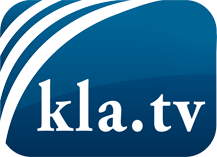 what the media should not keep silent about ...Little heard – by the people, for the people! ...regular News at www.kla.tv/enStay tuned – it’s worth it!Free subscription to our e-mail newsletter here: www.kla.tv/abo-enSecurity advice:Unfortunately countervoices are being censored and suppressed more and more. As long as we don't report according to the ideology and interests of the corporate media, we are constantly at risk, that pretexts will be found to shut down or harm Kla.TV.So join an internet-independent network today! Click here: www.kla.tv/vernetzung&lang=enLicence:    Creative Commons License with Attribution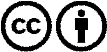 Spreading and reproducing is endorsed if Kla.TV if reference is made to source. No content may be presented out of context.
The use by state-funded institutions is prohibited without written permission from Kla.TV. Infraction will be legally prosecuted.